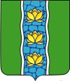 АДМИНИСТРАЦИЯ КУВШИНОВСКОГО РАЙОНАПОСТАНОВЛЕНИЕО начале отопительного сезона2021-2022 г.г.В соответствии с Федеральным законом от 27.07.2010 № 190-ФЗ                               «О теплоснабжении», постановлением Правительства Российской Федерации                  от 06.05.2011 № 354 «О предоставлении коммунальных услуг собственникам и пользователям помещений в  многоквартирных домах и жилых домах», постановлением Государственного комитета Российской Федерации по строительству и жилищно-коммунальному комплексу от 27.09.2003 № 170                    «Об утверждении Правил и норм технической эксплуатации жилого фонда»,                     с целью обеспечения теплового режима в учреждениях, организациях, предприятий в жилом фонде «Кувшиновский район»ПОСТАНОВЛЯЮ:1. Начать пробный пуск системы теплоснабжения с 15.09.2021.      2. Директору МУП «Городская баня» Поповой Т.Л. начать заполнение тепловой системы теплоносителем.3. Начать отопительный сезон 2021-2022 года с 15.09.2021.Директору МУП «Городская баня» Поповой Т.Л. и директору ООО «Долан» Долгову А.Н обеспечить:- работу газовых котельных;- соблюдение теплового режима;- бесперебойную подачу тепловой энергии.     4. Руководителям управляющих компаний ООО «Универсал»                        Данченко О.Н.; МУП «Кувшиновский жилфонд» Самсонову М.С.;                                         ООО УК «Дом-Управ» Коннову В.А. обеспечить соблюдение теплового режима в многоквартирных домах.5. Руководителям социальных объектов МУП «Кувшиновский РОО» Жуковой Н.В.; ГБУЗ «Кувшиновская ЦРБ» Борисовой И.А.; МАУ «МККДЦ» Мельниковой Ю.В.; ГКОУ «Кувшиновская школа-интернат» Игониной Н.Л; ГБПОУ «Кувшиновский колледж» Новоселову Д.В. обеспечить соблюдение теплового режима и бесперебойную подачу тепловой энергии.6. Настоящее постановление вступает в силу с момента его подписания.7. Контроль за исполнением данного постановления оставляю за собой.Глава Кувшиновского района				                А.С. Никифорова06.09.2021 г.№341г. Кувшиново